Worth Valley Primary School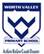 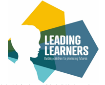 Intent, Implementation and Impact MFL- SpanishIntent‘A high-quality languages education should foster pupils’ curiosity and deepen their understanding of the world. The teaching should enable pupils to express their ideas and thoughts in another language and to understand and respond to its speakers, both in speech and in writing.’ (National Curriculum 2014 – Appendix A)At Worth Valley, we believe that the learning of a language provides a valuable educational, social and cultural experience for our pupils. Our Modern Foreign Languages (MFL) curriculum is designed to provide all of our children with a high-quality Spanish language education, which develops their love of learning about other languages and cultures. It is our intention to ensure that by the end of our children’s primary education, they have acquired an understanding of both spoken and written Spanish, confidence to speak in Spanish with others and know how important other languages can be in their future. We strive to stimulate and encourage children’s curiosity about language and develop their awareness of cultural differences in other countries.ImplementationOur Spanish Curriculum is taught by a specialist Spanish teacher who is of Spanish-Mexican heritage. This specially designed curriculum provides clear progression for the development of speaking and listening and vocabulary acquisition. We introduce our children to the Spanish language in Year 1, with children in KS1 being taught for 30 minutes each week. In KS2 our children are taught Spanish during a weekly 45 minute lesson.Our Spanish teacher uses a variety of the following techniques to encourage children to have an active engagement with Spanish:  Games – in order to develop vocabulary through repetition, reading, writing, speaking and listening skills.  Role-play – these should relate to the situations the children may find themselves in the future.  Action songs and rhymes – to develop phonetic skills, memory skills and to further vocabulary.  Reading and writing quality materials.ImpactOur Spanish curriculum will ensure all pupils develop key language learning skills, as set out by the National Curriculum, as well as a love of languages and learning about other cultures. Through the high quality first teaching of Spanish, the expected impact of the curriculum will be seen in the following ways: Children will become aware that a language has a structure, and that the structure differs from one language to another. Children will develop their language and communication through development of the four key skills of speaking, listening, reading and writing. Children will enrich their language learning by developing an understanding of the Spanish culture. Children will transfer to KS3 effectively and successfully and will be well prepared to continue and develop their language skills